РЕСПУБЛИКА ТАТАРСТАНИСПОЛНИТЕЛЬНЫЙ КОМИТЕТАЙДАРОВСКОГО СЕЛЬСКОГОПОСЕЛЕНИЯ  ТЮЛЯЧИНСКОГОМУНИЦИПАЛЬНОГО РАЙОНА  Гагарина ул., д. 13 а, д.Айдарово, 422095тел. (факс): (84360) 5-34-46,E-mail: Aydar.Tul@tatar.ru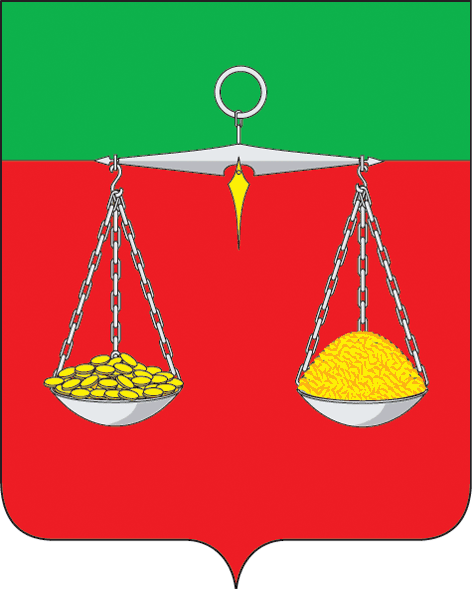 ТАТАРСТАН РЕСПУБЛИКАСЫТЕЛӘЧЕ МУНИЦИПАЛЬ РАЙОНЫ АЙДАР АВЫЛ ҖИРЛЕГЕ БАШКАРМА КОМИТЕТЫ  Гагарин ур., 13 а нче йорт, Айдар авылы, 422095тел. (факс): (84360) 5-34-46, E-mail: Aydar.Tul@tatar.ruОКПО 94318091    ОГРН 1061675010825    ИНН/КПП 1619004436/161901001ОКПО 94318091    ОГРН 1061675010825    ИНН/КПП 1619004436/161901001ОКПО 94318091    ОГРН 1061675010825    ИНН/КПП 1619004436/161901001ПОСТАНОВЛЕНИЕ№ 4                                                     КАРАР                                          «17»  февраля 2021 г.	                                                                                                              Об утверждении стоимости услуг,                                                                       предоставляемых согласно гарантиро-                                                                        ванному перечню услуг по погребению                                                                 в Айдаровском сельском поселении                                                                         Тюлячинского муниципального района                                                               Республики Татарстан на 2021 годВ соответствии с Федеральным законом от 6 октября 2003 года № 131 -ФЗ «Об общих принципах организации местного самоуправления в Российской Федерации», Федеральным законом от 12 января 1996 года № 8-ФЗ «О погребении и похоронном деле», постановлением Правительства Российской Федерации от 28.01.2021 г. № 73 «Об утверждении коэффициента индексации выплат, пособий и компенсаций в 2021 году», согласно пункта 15 части 3 статьи 15 Закона Республики Татарстан от 28.07.2004 г. № 45-ЗРТ «О местном самоуправлении в Республике Татарстан», постановлением Кабинета Министров Республики Татарстан от 18 мая 2007 № 196 «О мерах по реализации Федерального закона «О погребении и похоронном деле в Республике Татарстан», Исполнительный комитет Айдаровского сельского поселения Тюлячинского муниципального района Республики Татарстан:                                        ПОСТАНОВЛЯЕТ: Установить и ввести в действие с 01.02.2021 года стоимость услуг, предоставляемых согласно гарантированному перечню услуг по погребению, в сумме 6424,98 рублей в Айдаровском сельском поселении Тюлячинского муниципального района в соответствии с приложением № 1, №2.2. Настоящее постановление вступает в силу согласно действующему законодательству.3.  Признать утратившим силу постановление от «31» января 2020 г. № 2  «Об утверждении стоимости услуг, предоставляемых согласно гарантированному перечню услуг по погребению в Айдаровском  сельском поселении Тюлячинского муниципального района Республики Татарстан».Глава Айдаровского сельского поселенияТюлячинского муниципального района                                                  Р.Р. Хазиев                  Приложение № 1 к постановлению                  Исполнительного комитета                   Айдаровского  сельского поселения                  Тюлячинского муниципального района                             от « 17 » февраля 2021 г. № 4Стоимостьгарантированного перечня услуг по погребениюв Айдаровском  сельском поселении Тюлячинского муниципального района Республики Татарстан на 2021 год       Приложение № 2 к постановлению                  Исполнительного комитета                   Айдаровского  сельского поселения                  Тюлячинского муниципального района                              от «17» февраля  2021 г. № 4Стоимостьгарантированного перечня услуг по погребениюв Айдаровском  сельском поселении Тюлячинского муниципального района Республики Татарстан на 2021 год                                                              Об утверждении стоимости услуг,                                                                       предоставляемых согласно гарантиро-                                                                        ванному перечню услуг по погребению                                                                 в Айдаровском сельском поселении                                                                         Тюлячинского муниципального района                                                               Республики Татарстан на 2021 годВ соответствии с Федеральным законом от 6 октября 2003 года № 131 -ФЗ «Об общих принципах организации местного самоуправления в Российской Федерации», Федеральным законом от 12 января 1996 года № 8-ФЗ «О погребении и похоронном деле», постановлением Правительства Российской Федерации от 28.01.2021 г. № 73 «Об утверждении коэффициента индексации выплат, пособий и компенсаций в 2021 году», согласно пункта 15 части 3 статьи 15 Закона Республики Татарстан от 28.07.2004 г. № 45-ЗРТ «О местном самоуправлении в Республике Татарстан», постановлением Кабинета Министров Республики Татарстан от 18 мая 2007 № 196 «О мерах по реализации Федерального закона «О погребении и похоронном деле в Республике Татарстан», Исполнительный комитет Айдаровского сельского поселения Тюлячинского муниципального района Республики Татарстан:                                        ПОСТАНОВЛЯЕТ: Установить и ввести в действие с 01.02.2021 года стоимость услуг, предоставляемых согласно гарантированному перечню услуг по погребению, в сумме 6424,98 рублей в Айдаровском сельском поселении Тюлячинского муниципального района в соответствии с приложением № 1, №2.2. Настоящее постановление вступает в силу согласно действующему законодательству.3.  Признать утратившим силу постановление от «31» января 2020 г. № 2  «Об утверждении стоимости услуг, предоставляемых согласно гарантированному перечню услуг по погребению в Айдаровском  сельском поселении Тюлячинского муниципального района Республики Татарстан».Глава Айдаровского сельского поселенияТюлячинского муниципального района                                                  Р.Р. Хазиев                  Приложение № 1 к постановлению                  Исполнительного комитета                   Айдаровского  сельского поселения                  Тюлячинского муниципального района                             от « 17 » февраля 2021 г. № 4Стоимостьгарантированного перечня услуг по погребениюв Айдаровском  сельском поселении Тюлячинского муниципального района Республики Татарстан на 2021 год       Приложение № 2 к постановлению                  Исполнительного комитета                   Айдаровского  сельского поселения                  Тюлячинского муниципального района                              от «17» февраля  2021 г. № 4Стоимостьгарантированного перечня услуг по погребениюв Айдаровском  сельском поселении Тюлячинского муниципального района Республики Татарстан на 2021 годНаименование услугСтоимость услуг (в руб.)1. Оформление документов, необходимых для погребения 1252.Облачение тела1300,03.Предоставление доставка предметов ритуального назначения1375,404. Оказание транспортных услуг (перевозка тела умершего на кладбище, доставка предметов ритуального назначения)764,505. Погребение (рытье могил и захоронение)2860,08Всего6424,98